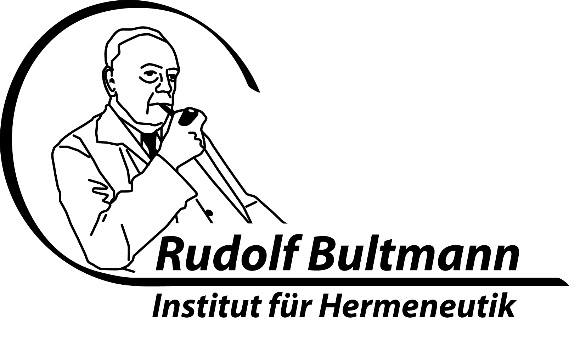 Christentum. Wahrheit. GeschichteEine aktuelle Erinnerung an Wilhelm Herrmann einhundert Jahre nach seinem Tod am 2. Januar 1922. Freitag, 14. Januar 2022findet online statt – Link wird rechtzeitig mitgeteiltProgramm14:00 UhrEinführungProf. Dr. Malte Dominik Krüger14:15 UhrWilhelm Herrmann. 
Ein Marburger Theologe 
in seiner EpocheProf. Dr. Stefan Dienstbeck, Straßburg15:15 UhrDie Wahrheit der christlichen Religion. Eine Vorlesung Wilhelm Herrmanns aus dem Jahr 1887Historische Einführung: Dr. Frank Pritzke, Göttingen Systematische Erwägungen: Prof. Dr. Dietrich Korsch, Marburg16:45 UhrReligion und Geschichte im evangelischen Christentum. Die Olaus-Petri-Vorlesungen Wilhelm Herrmanns in Uppsala aus dem Jahr 1910Vorstellung des Textes: Prof. Dr. Dietz Lange, GöttingenExegetisch-systematische Anfragen: Dr. Martina Kepper, Marburg18:15 UhrWilhelm Herrmanns systematische Bedeutung für die evangelische Theologie Prof. Dr. Jörg Dierken, Halleab 19:00 UhrOpen End mit Diskussion und virtueller Begegnung